STRATEGI KOMUNIKASI PEMASARAN DISBUDPAR  KOTA BANDUNG MENGENAI CITRA PARIWISATA SELAMA COVID-19(Studi Deskriptif Kualitatif Strategi Komunikasi Pemasaran DISBUDPAR Kota Bandung Mengenai Citra Pariwisata Selama Covid-19)MARKETING COMMUNICATION STRATEGY OF DISBUDPAR OF BANDUNG CITY ON TOURISM IMAGE DURING COVID-19(Descriptive Qualitative Study Marketing Communication Strategy Of  DISBUDPAR  Of Bandung City On Tourism Image During  Covid-19)Oleh :Riska Dhania Nur Octaviani 172050165SKRIPSIUntuk Memperoleh Gelar Sarjana Pada Program Studi Ilmu Komunikasi Fakultas Ilmu Sosial Dan Ilmu Politik Universitas Pasundan 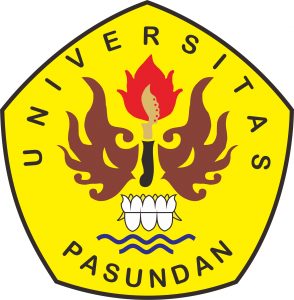 PROGRAM STUDI ILMU KOMUNIKASI FAKULTAS ILMU SOSIAL DAN ILMU POLITIK UNIVERSITAS PASUNDAN 2021